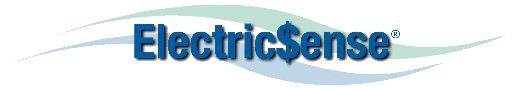 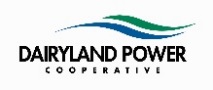 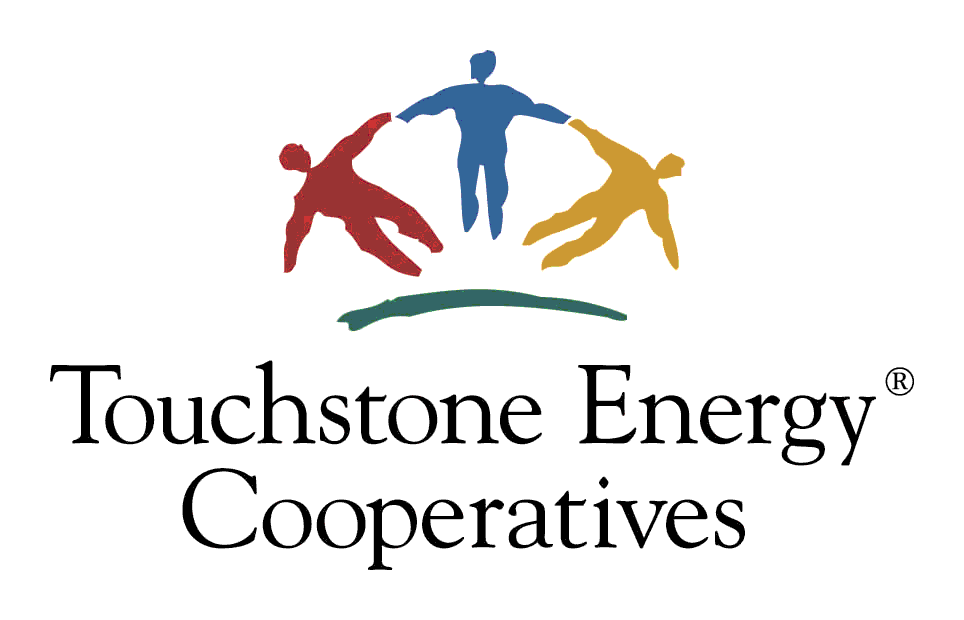    Touchstone Energy® Home program   2021 Energy Efficiency Incentive Form     (Dairyland Power Cooperative System Only / Iowa and Illinois New Homes)         This institution is an equal opportunity provider.   Touchstone Energy® Home program   2021 Energy Efficiency Incentive Form     (Dairyland Power Cooperative System Only / Iowa and Illinois New Homes)         This institution is an equal opportunity provider.ELIGIBILITY  CRITERIA  ELIGIBILITY  CRITERIA  ELIGIBILITY  CRITERIA  ELIGIBILITY  CRITERIA  ELIGIBILITY  CRITERIA  To qualify for this program’s $500 incentive, ONE of the following three Program/Code requirements must be met:Touchstone Energy® Home Program  To qualify for the incentive under this Program/Code, the following is required:A qualified rater or inspector* must verify ALL the requirements on the attached checklist have been met unless Not Applicable.Submit the completed checklist and this incentive form with Section 1 and Section 2 completed.   Touchstone Energy® Home Program with blower door test in place of Ductwork & Air Infiltration Control requirements  To qualify for the incentive under this Program/Code, the following is required:A qualified rater or inspector* must verify all requirements on the attached checklist have been met unless Not Applicable, except for the requirements in the Ductwork & Air Infiltration Control category.  A blower door test is required in place of the Ductwork & Air Infiltration Control requirements.  Less than 3 air exchanges/hour at -50 Pascal is considered passing.  Person performing the test must complete Section 3 of this incentive form. Submit completed checklist and this incentive form with Section 1, Section 2, and Section 3 completed.   2012 International Energy Conservation Code  To qualify for the incentive under this Program/Code, the following is required:A qualified rater or inspector* must provide documentation showing compliance with IECC 2012 using REScheck software.   A blower door test is required.  Less than 3 air exchanges/hour at -50 Pascal is considered passing.  Person performing the test must complete Section 3 of this incentive form.Submit documentation showing compliance with IECC 2012 and this incentive form with Section 1 and Section 3 completed.*A qualified rater or inspector refers to a person who is knowledgeable in building standards, has experience in using blower door test equipment, if blower door test is performed, and is approved by your electric cooperative.New home or multi-family dwelling must be on cooperative’s lines.For multi-family dwellings, each structure may receive only one $500 incentive and the person requesting the incentive must be the owner of the structure and must be a member of the cooperative.Incentives are in place through December 31, 2021.  Funds are limited so submit required documentation as soon as possible.Required documentation must be submitted within 3 months of certification.  If submitted after December 31, 2021, new home will be considered for the 2022 incentive if offered.Additional eligibility criteria may apply.  Program is subject to change or cancellation without notice.  Contact cooperative for details.Required documentation listed below must be submitted no later than 3 months after certification.   This incentive formDocumentation as explained above, depending on which Program/Code was followed    Submit required documentation to:      Allamakee-Clayton Electric Cooperative
					PO Box 715					Postville, IA 52162-0715 | email rwagner@acrec.coopTo qualify for this program’s $500 incentive, ONE of the following three Program/Code requirements must be met:Touchstone Energy® Home Program  To qualify for the incentive under this Program/Code, the following is required:A qualified rater or inspector* must verify ALL the requirements on the attached checklist have been met unless Not Applicable.Submit the completed checklist and this incentive form with Section 1 and Section 2 completed.   Touchstone Energy® Home Program with blower door test in place of Ductwork & Air Infiltration Control requirements  To qualify for the incentive under this Program/Code, the following is required:A qualified rater or inspector* must verify all requirements on the attached checklist have been met unless Not Applicable, except for the requirements in the Ductwork & Air Infiltration Control category.  A blower door test is required in place of the Ductwork & Air Infiltration Control requirements.  Less than 3 air exchanges/hour at -50 Pascal is considered passing.  Person performing the test must complete Section 3 of this incentive form. Submit completed checklist and this incentive form with Section 1, Section 2, and Section 3 completed.   2012 International Energy Conservation Code  To qualify for the incentive under this Program/Code, the following is required:A qualified rater or inspector* must provide documentation showing compliance with IECC 2012 using REScheck software.   A blower door test is required.  Less than 3 air exchanges/hour at -50 Pascal is considered passing.  Person performing the test must complete Section 3 of this incentive form.Submit documentation showing compliance with IECC 2012 and this incentive form with Section 1 and Section 3 completed.*A qualified rater or inspector refers to a person who is knowledgeable in building standards, has experience in using blower door test equipment, if blower door test is performed, and is approved by your electric cooperative.New home or multi-family dwelling must be on cooperative’s lines.For multi-family dwellings, each structure may receive only one $500 incentive and the person requesting the incentive must be the owner of the structure and must be a member of the cooperative.Incentives are in place through December 31, 2021.  Funds are limited so submit required documentation as soon as possible.Required documentation must be submitted within 3 months of certification.  If submitted after December 31, 2021, new home will be considered for the 2022 incentive if offered.Additional eligibility criteria may apply.  Program is subject to change or cancellation without notice.  Contact cooperative for details.Required documentation listed below must be submitted no later than 3 months after certification.   This incentive formDocumentation as explained above, depending on which Program/Code was followed    Submit required documentation to:      Allamakee-Clayton Electric Cooperative
					PO Box 715					Postville, IA 52162-0715 | email rwagner@acrec.coopTo qualify for this program’s $500 incentive, ONE of the following three Program/Code requirements must be met:Touchstone Energy® Home Program  To qualify for the incentive under this Program/Code, the following is required:A qualified rater or inspector* must verify ALL the requirements on the attached checklist have been met unless Not Applicable.Submit the completed checklist and this incentive form with Section 1 and Section 2 completed.   Touchstone Energy® Home Program with blower door test in place of Ductwork & Air Infiltration Control requirements  To qualify for the incentive under this Program/Code, the following is required:A qualified rater or inspector* must verify all requirements on the attached checklist have been met unless Not Applicable, except for the requirements in the Ductwork & Air Infiltration Control category.  A blower door test is required in place of the Ductwork & Air Infiltration Control requirements.  Less than 3 air exchanges/hour at -50 Pascal is considered passing.  Person performing the test must complete Section 3 of this incentive form. Submit completed checklist and this incentive form with Section 1, Section 2, and Section 3 completed.   2012 International Energy Conservation Code  To qualify for the incentive under this Program/Code, the following is required:A qualified rater or inspector* must provide documentation showing compliance with IECC 2012 using REScheck software.   A blower door test is required.  Less than 3 air exchanges/hour at -50 Pascal is considered passing.  Person performing the test must complete Section 3 of this incentive form.Submit documentation showing compliance with IECC 2012 and this incentive form with Section 1 and Section 3 completed.*A qualified rater or inspector refers to a person who is knowledgeable in building standards, has experience in using blower door test equipment, if blower door test is performed, and is approved by your electric cooperative.New home or multi-family dwelling must be on cooperative’s lines.For multi-family dwellings, each structure may receive only one $500 incentive and the person requesting the incentive must be the owner of the structure and must be a member of the cooperative.Incentives are in place through December 31, 2021.  Funds are limited so submit required documentation as soon as possible.Required documentation must be submitted within 3 months of certification.  If submitted after December 31, 2021, new home will be considered for the 2022 incentive if offered.Additional eligibility criteria may apply.  Program is subject to change or cancellation without notice.  Contact cooperative for details.Required documentation listed below must be submitted no later than 3 months after certification.   This incentive formDocumentation as explained above, depending on which Program/Code was followed    Submit required documentation to:      Allamakee-Clayton Electric Cooperative
					PO Box 715					Postville, IA 52162-0715 | email rwagner@acrec.coopTo qualify for this program’s $500 incentive, ONE of the following three Program/Code requirements must be met:Touchstone Energy® Home Program  To qualify for the incentive under this Program/Code, the following is required:A qualified rater or inspector* must verify ALL the requirements on the attached checklist have been met unless Not Applicable.Submit the completed checklist and this incentive form with Section 1 and Section 2 completed.   Touchstone Energy® Home Program with blower door test in place of Ductwork & Air Infiltration Control requirements  To qualify for the incentive under this Program/Code, the following is required:A qualified rater or inspector* must verify all requirements on the attached checklist have been met unless Not Applicable, except for the requirements in the Ductwork & Air Infiltration Control category.  A blower door test is required in place of the Ductwork & Air Infiltration Control requirements.  Less than 3 air exchanges/hour at -50 Pascal is considered passing.  Person performing the test must complete Section 3 of this incentive form. Submit completed checklist and this incentive form with Section 1, Section 2, and Section 3 completed.   2012 International Energy Conservation Code  To qualify for the incentive under this Program/Code, the following is required:A qualified rater or inspector* must provide documentation showing compliance with IECC 2012 using REScheck software.   A blower door test is required.  Less than 3 air exchanges/hour at -50 Pascal is considered passing.  Person performing the test must complete Section 3 of this incentive form.Submit documentation showing compliance with IECC 2012 and this incentive form with Section 1 and Section 3 completed.*A qualified rater or inspector refers to a person who is knowledgeable in building standards, has experience in using blower door test equipment, if blower door test is performed, and is approved by your electric cooperative.New home or multi-family dwelling must be on cooperative’s lines.For multi-family dwellings, each structure may receive only one $500 incentive and the person requesting the incentive must be the owner of the structure and must be a member of the cooperative.Incentives are in place through December 31, 2021.  Funds are limited so submit required documentation as soon as possible.Required documentation must be submitted within 3 months of certification.  If submitted after December 31, 2021, new home will be considered for the 2022 incentive if offered.Additional eligibility criteria may apply.  Program is subject to change or cancellation without notice.  Contact cooperative for details.Required documentation listed below must be submitted no later than 3 months after certification.   This incentive formDocumentation as explained above, depending on which Program/Code was followed    Submit required documentation to:      Allamakee-Clayton Electric Cooperative
					PO Box 715					Postville, IA 52162-0715 | email rwagner@acrec.coopTo qualify for this program’s $500 incentive, ONE of the following three Program/Code requirements must be met:Touchstone Energy® Home Program  To qualify for the incentive under this Program/Code, the following is required:A qualified rater or inspector* must verify ALL the requirements on the attached checklist have been met unless Not Applicable.Submit the completed checklist and this incentive form with Section 1 and Section 2 completed.   Touchstone Energy® Home Program with blower door test in place of Ductwork & Air Infiltration Control requirements  To qualify for the incentive under this Program/Code, the following is required:A qualified rater or inspector* must verify all requirements on the attached checklist have been met unless Not Applicable, except for the requirements in the Ductwork & Air Infiltration Control category.  A blower door test is required in place of the Ductwork & Air Infiltration Control requirements.  Less than 3 air exchanges/hour at -50 Pascal is considered passing.  Person performing the test must complete Section 3 of this incentive form. Submit completed checklist and this incentive form with Section 1, Section 2, and Section 3 completed.   2012 International Energy Conservation Code  To qualify for the incentive under this Program/Code, the following is required:A qualified rater or inspector* must provide documentation showing compliance with IECC 2012 using REScheck software.   A blower door test is required.  Less than 3 air exchanges/hour at -50 Pascal is considered passing.  Person performing the test must complete Section 3 of this incentive form.Submit documentation showing compliance with IECC 2012 and this incentive form with Section 1 and Section 3 completed.*A qualified rater or inspector refers to a person who is knowledgeable in building standards, has experience in using blower door test equipment, if blower door test is performed, and is approved by your electric cooperative.New home or multi-family dwelling must be on cooperative’s lines.For multi-family dwellings, each structure may receive only one $500 incentive and the person requesting the incentive must be the owner of the structure and must be a member of the cooperative.Incentives are in place through December 31, 2021.  Funds are limited so submit required documentation as soon as possible.Required documentation must be submitted within 3 months of certification.  If submitted after December 31, 2021, new home will be considered for the 2022 incentive if offered.Additional eligibility criteria may apply.  Program is subject to change or cancellation without notice.  Contact cooperative for details.Required documentation listed below must be submitted no later than 3 months after certification.   This incentive formDocumentation as explained above, depending on which Program/Code was followed    Submit required documentation to:      Allamakee-Clayton Electric Cooperative
					PO Box 715					Postville, IA 52162-0715 | email rwagner@acrec.coopSection  1:  MEMBER  INOFRMATION   (Please fill out entire section) Section  1:  MEMBER  INOFRMATION   (Please fill out entire section) Section  1:  MEMBER  INOFRMATION   (Please fill out entire section) Section  1:  MEMBER  INOFRMATION   (Please fill out entire section) Section  1:  MEMBER  INOFRMATION   (Please fill out entire section) Member NameMember NameMember NameEmailEmail addresses will be used for cooperative communication only.EmailEmail addresses will be used for cooperative communication only.AddressAddressAddressAccountPhoneCityStateZipDateMember SignatureWhich Program/Code requirement has been met to qualify you for this incentive (Program/Code requirements are listed above)? Touchstone Energy® Home Program                           Touchstone Energy® Home Program with Ductwork & Air Infiltration Control requirements bypassed 2012 International Energy Conservation Code              Which Program/Code requirement has been met to qualify you for this incentive (Program/Code requirements are listed above)? Touchstone Energy® Home Program                           Touchstone Energy® Home Program with Ductwork & Air Infiltration Control requirements bypassed 2012 International Energy Conservation Code              Which Program/Code requirement has been met to qualify you for this incentive (Program/Code requirements are listed above)? Touchstone Energy® Home Program                           Touchstone Energy® Home Program with Ductwork & Air Infiltration Control requirements bypassed 2012 International Energy Conservation Code              Which Program/Code requirement has been met to qualify you for this incentive (Program/Code requirements are listed above)? Touchstone Energy® Home Program                           Touchstone Energy® Home Program with Ductwork & Air Infiltration Control requirements bypassed 2012 International Energy Conservation Code              Which Program/Code requirement has been met to qualify you for this incentive (Program/Code requirements are listed above)? Touchstone Energy® Home Program                           Touchstone Energy® Home Program with Ductwork & Air Infiltration Control requirements bypassed 2012 International Energy Conservation Code              Section  2:  RATER / INSPECTOR  VERIFICATION  (Please fill out entire section if home satisfies requirements of Program/Code 1 or Program/Code 2 as defined under ELIGIBILITY CRITERIA above)Section  2:  RATER / INSPECTOR  VERIFICATION  (Please fill out entire section if home satisfies requirements of Program/Code 1 or Program/Code 2 as defined under ELIGIBILITY CRITERIA above)Section  2:  RATER / INSPECTOR  VERIFICATION  (Please fill out entire section if home satisfies requirements of Program/Code 1 or Program/Code 2 as defined under ELIGIBILITY CRITERIA above)Section  2:  RATER / INSPECTOR  VERIFICATION  (Please fill out entire section if home satisfies requirements of Program/Code 1 or Program/Code 2 as defined under ELIGIBILITY CRITERIA above)Section  2:  RATER / INSPECTOR  VERIFICATION  (Please fill out entire section if home satisfies requirements of Program/Code 1 or Program/Code 2 as defined under ELIGIBILITY CRITERIA above)By signing this form, the rater or inspector certifies that the home has met:All requirements in the attached checklist, unless Not Applicable, if member is qualifying with option 1 (Touchstone Energy® Home Program)  OR All requirements in the attached checklist, unless Not Applicable, if member is qualifying with option 2 (Touchstone Energy® Home Program less the Ductwork & Air Infiltration Control requirements). NOTE:  Ductwork & Air Infiltration Control requirements can be marked Not Applicable as a blower door test is being done instead.      By signing this form, the rater or inspector certifies that the home has met:All requirements in the attached checklist, unless Not Applicable, if member is qualifying with option 1 (Touchstone Energy® Home Program)  OR All requirements in the attached checklist, unless Not Applicable, if member is qualifying with option 2 (Touchstone Energy® Home Program less the Ductwork & Air Infiltration Control requirements). NOTE:  Ductwork & Air Infiltration Control requirements can be marked Not Applicable as a blower door test is being done instead.      By signing this form, the rater or inspector certifies that the home has met:All requirements in the attached checklist, unless Not Applicable, if member is qualifying with option 1 (Touchstone Energy® Home Program)  OR All requirements in the attached checklist, unless Not Applicable, if member is qualifying with option 2 (Touchstone Energy® Home Program less the Ductwork & Air Infiltration Control requirements). NOTE:  Ductwork & Air Infiltration Control requirements can be marked Not Applicable as a blower door test is being done instead.      By signing this form, the rater or inspector certifies that the home has met:All requirements in the attached checklist, unless Not Applicable, if member is qualifying with option 1 (Touchstone Energy® Home Program)  OR All requirements in the attached checklist, unless Not Applicable, if member is qualifying with option 2 (Touchstone Energy® Home Program less the Ductwork & Air Infiltration Control requirements). NOTE:  Ductwork & Air Infiltration Control requirements can be marked Not Applicable as a blower door test is being done instead.      By signing this form, the rater or inspector certifies that the home has met:All requirements in the attached checklist, unless Not Applicable, if member is qualifying with option 1 (Touchstone Energy® Home Program)  OR All requirements in the attached checklist, unless Not Applicable, if member is qualifying with option 2 (Touchstone Energy® Home Program less the Ductwork & Air Infiltration Control requirements). NOTE:  Ductwork & Air Infiltration Control requirements can be marked Not Applicable as a blower door test is being done instead.      Rater or Inspector Name  Rater or Inspector Name  Rater or Inspector SignatureRater or Inspector SignatureDate of Final InspectionSection  3:  BLOWER  DOOR  TEST  VERIFICATION  (Please fill out entire section if home satisfies requirements of Program/Code 2 or Program/Code 3 as defined under ELIGIBILITY CRITERIA above)Section  3:  BLOWER  DOOR  TEST  VERIFICATION  (Please fill out entire section if home satisfies requirements of Program/Code 2 or Program/Code 3 as defined under ELIGIBILITY CRITERIA above)Section  3:  BLOWER  DOOR  TEST  VERIFICATION  (Please fill out entire section if home satisfies requirements of Program/Code 2 or Program/Code 3 as defined under ELIGIBILITY CRITERIA above)Section  3:  BLOWER  DOOR  TEST  VERIFICATION  (Please fill out entire section if home satisfies requirements of Program/Code 2 or Program/Code 3 as defined under ELIGIBILITY CRITERIA above)Section  3:  BLOWER  DOOR  TEST  VERIFICATION  (Please fill out entire section if home satisfies requirements of Program/Code 2 or Program/Code 3 as defined under ELIGIBILITY CRITERIA above)By signing this form, the person performing the blower door test certifies that the home has met the requirement of less than 3 air exchanges per hour at -50 Pascal. By signing this form, the person performing the blower door test certifies that the home has met the requirement of less than 3 air exchanges per hour at -50 Pascal. By signing this form, the person performing the blower door test certifies that the home has met the requirement of less than 3 air exchanges per hour at -50 Pascal. By signing this form, the person performing the blower door test certifies that the home has met the requirement of less than 3 air exchanges per hour at -50 Pascal. Air Exchanges Per HourName of Person Performing Blower Door TestName of Person Performing Blower Door TestSignature of Person Performing Blower Door TestSignature of Person Performing Blower Door TestDate of Blower Door TestOFFICE  USE  ONLYOFFICE  USE  ONLYOFFICE  USE  ONLYOFFICE  USE  ONLYOFFICE  USE  ONLY Approved        Not Approved-Reason:  Approved        Not Approved-Reason:  Approved        Not Approved-Reason:  Approved        Not Approved-Reason: Total Incentive Issued: $Cooperative Representative:Cooperative Representative:Cooperative Representative:Cooperative Representative:Date: